					                           Wrocław, dnia ………………………………….........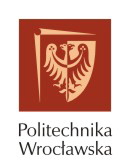 Imię: ……………………………………….Nazwisko: …………………………………Wydział:……………………………….......Kierunek:…………………………………..Rok: ………….... Sem:……………………Stopień:……………………………………OŚWIADCZENIEJa niżej podpisany/a ………………………………………………………………………………………….......                                                                          (imię i nazwisko osoby składającej oświadczenie)

Jestem świadomy/a odpowiedzialności karnej za złożenie fałszywego oświadczenia wynikającej
z art. 233 §1 kodeksu karnego*  i oświadczam, że niżej wymienieni członkowie rodziny:……………………………………………………………………………………………………………………………………………………………………………………………………………………………………………………………………………………………………………………………………………nie przebywają na terenie Rzeczypospolitej Polskiej. Ich miejsce zamieszkiwania zlokalizowane jest na terenie ………………………………..  .                          (kraj)W związku z powyższym moja rodzina nie podlega opiece świadczonej przez Ośrodki Pomocy Społecznej 
w Polsce i dlatego nie mogę dostarczyć zaświadczenia o sytuacji dochodowej i majątkowej swojej i rodziny wystawionego przez ww. jednostkę. Niniejszym oświadczam, że źródła utrzymania w mojej rodzinie to:…………………………………………………………………………………………………………………….…………………………………………………………………………………………………………………….…………………………………………………………………………………………………………………….…………………………………………………………………………………………………………………….…………………………………………………………………………………………………………………….……………………………………………  (czytelny podpis osoby składającej oświadczenie)